АДМИНИСТРАЦИЯЗАКРЫТОГО АДМИНИСТРАТИВНО-ТЕРРИТОРИАЛЬНОГО ОБРАЗОВАНИЯ СОЛНЕЧНЫЙ                                           ПОСТАНОВЛЕНИЕ                                                    о внесении изменений и дополнений в АДМИНИСТРАТИВНый РЕГЛАМЕНТ ОКАЗАНИЯ МУНИЦИПАЛЬНОЙ УСЛУГИ «Прием документов, необходимых для согласования перепланировки и (или) переустройства жилого (нежилого) помещения, а также выдача соответствующих решений о согласовании или об отказе Администрации зато солнечный Тверской области»Рассмотрев протест Осташковской межрайонной Прокуратуры № 47а-2019 от 05.02.2019г. (вх. № 331/01-06 от 11.02.2019г.), на Административный регламент оказания муниципальной услуги «Прием документов, необходимых для согласования перепланировки и (или) переустройства жилого (нежилого) помещения, а также выдача соответствующих решений о согласовании или об отказе Администрации ЗАТО Солнечный Тверской области», в соответствии с Федеральным законом от 27 декабря 2018 года № 558-ФЗ «О внесении изменений в Жилищный кодекс Российской Федерации в части упорядочения норм, регулирующих переустройство и (или) перепланировку помещений в многоквартирном доме», администрация ЗАТО СолнечныйПОСТАНОВЛЯЕТ:Внести следующие изменения и дополнения в Административный регламент оказания муниципальной услуги «Прием документов, необходимых для согласования перепланировки и (или) переустройства жилого (нежилого) помещения, а также выдача соответствующих решений о согласовании или об отказе Администрации ЗАТО Солнечный Тверской области» утвержденный постановлением администрации ЗАТО Солнечный № 31 от 07.02.2018г. (далее Административный регламент):В названии Административного регламента, и далее везде по тексту слова «…жилого (нежилого) помещения…» заменить на слова «…помещения в многоквартирном доме…», «…жилое (нежилое) помещение…» заменить на слова «…помещение в многоквартирном доме…», «…жилых (нежилых) помещений…» заменить на слова «…помещений в многоквартирном доме…», «…жилым помещением…» заменить на слова «…помещением в многоквартирном доме…» «…жилых помещений…» заменить на слова «…помещений в многоквартирном доме…»;Подпункт 3) пункта 38 подраздела IX Административного регламента изложить в следующей редакции: «3) подготовленный и оформленный в установленном порядке проект переустройства и (или) перепланировки переустраиваемого и (или) перепланируемого помещения в многоквартирном доме, а если переустройство и (или) перепланировка помещения в многоквартирном доме невозможны без присоединения к данному помещению части общего имущества в многоквартирном доме, также протокол общего собрания собственников помещений в многоквартирном доме о согласии всех собственников помещений в многоквартирном доме на такие переустройство и (или) перепланировку помещения в многоквартирном доме, предусмотренном частью 2 статьи 40 Жилищного Кодекса РФ»;Разместить настоящее постановления на официальном сайте администрации ЗАТО Солнечный в сети Интернет www.zatosoln.ru и опубликовать в газете «Городомля на Селигере».Настоящее постановление вступает в силу с момента опубликования.Контроль за исполнением настоящего постановления возложить на заместителя главы администрации по правовым вопросам ЗАТО Солнечный Балагаеву Л.А.Глава администрации 
ЗАТО Солнечный                                                                                В.А. Петров15.02.2019№42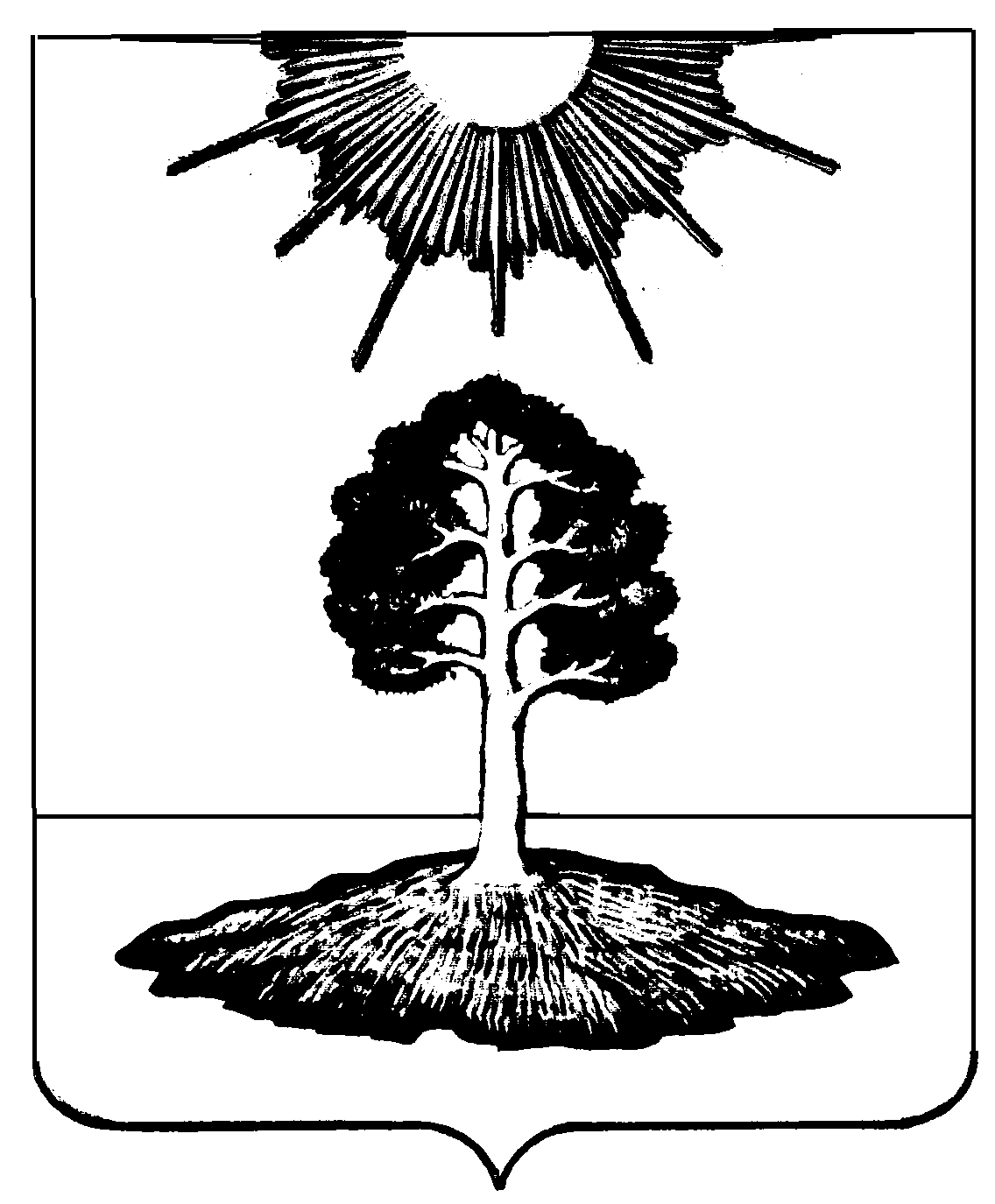 